Příloha č. 4Modelový příklad vyplněného formuláře„Návrh na zápis zapsaných údajů do spolkového rejstříkuPříloha č. 12/4 Manuálu pro zaměstnance: Založení odborové organizace, působení odborové organizace u zaměstnavateleÚdaje uvedené ve formuláři jsou fiktivní a nevztahují se k žádné osobě ani existující odborové organizaci.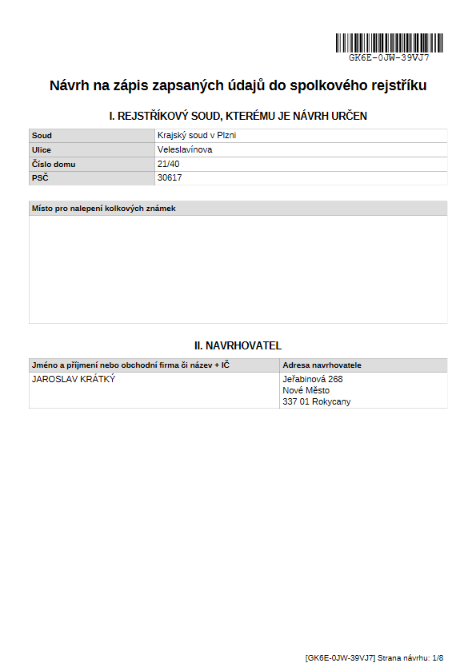 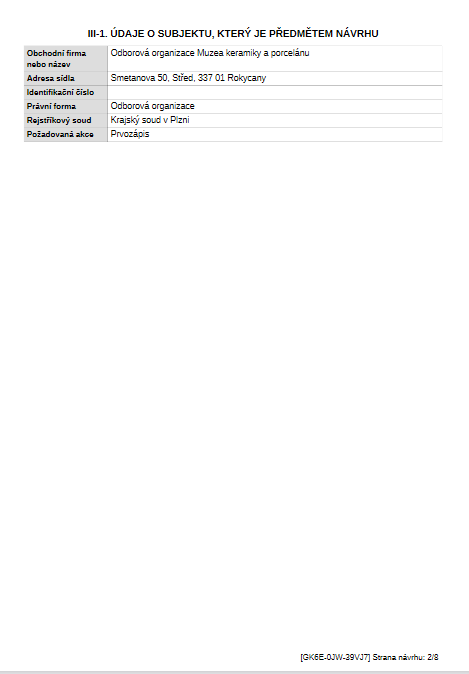 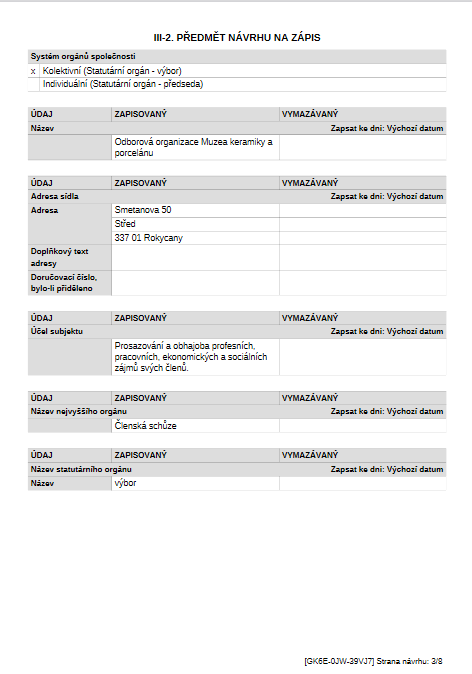 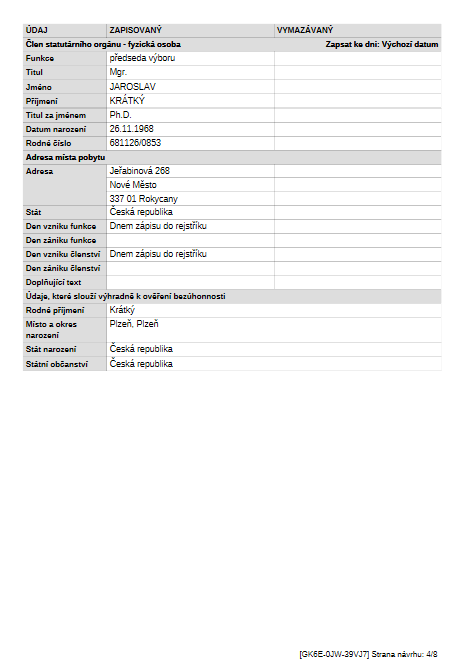 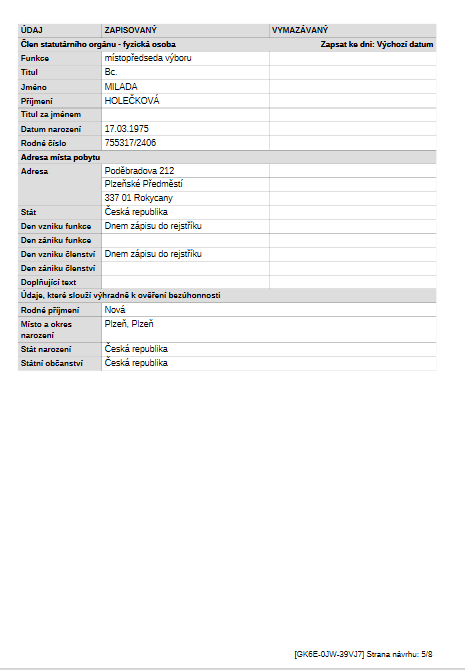 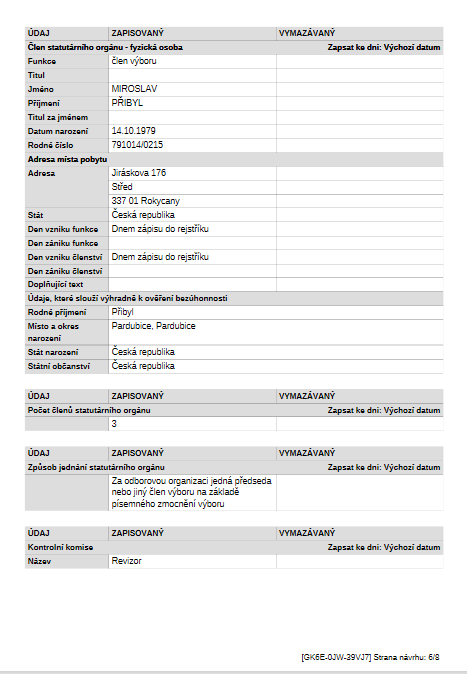 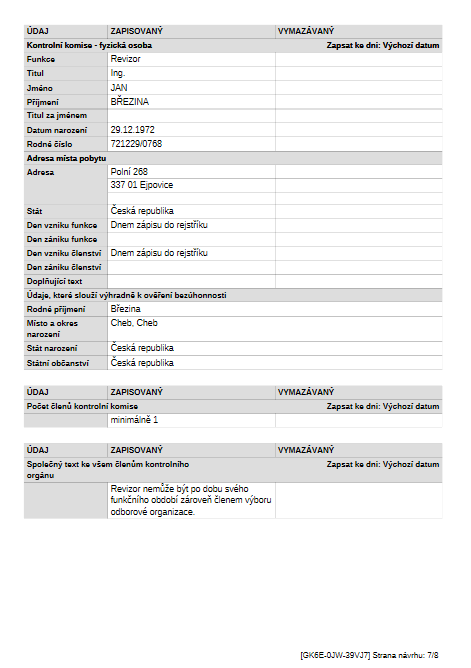 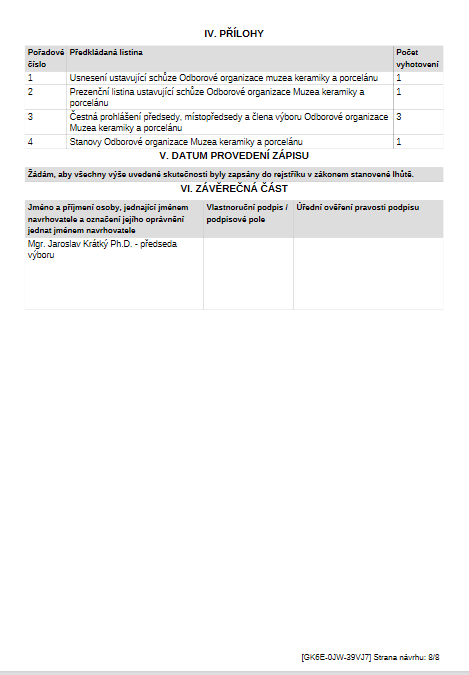 